                COUNCIL                                                                                April 28, 2015Dave Long, Mayor                                                                              	        Council ChambersWayne Roblee, Council President                                                            Richard Phillips                                                                                               905 13th St.Kelly Grossnicklaus                                                                                       Paul Lackore                                                                                     COMMITTEE MEETINGS:Daniel BartlingDorothy Anderson1st Meeting: Ministerium2nd Meeting: Pledge of Allegiance AGENDA:                                                                                    *Following Council Meeting                                                                                                                                       **Prior To Council MeetingThe Council reserves the right to go into executive session if such session is clearly necessary for the protection of the public interest or for the prevention of needless injury to the reputation of an individual.ITEM SUMMARYRESOURCE1.Call to OrderMayor Long2.Consider approval of minutes from April 14, 2015 meeting.Mayor Long3.Petitions, CommunicationsMayor, Council & Staff4.Consider Resolution 15-09 declaring surplus propertyPublic Works Director5.Law Enforcement Center Interlocal Agreement discussion.Mayor Long6.Consider authorizing the Mayor to enter into negotiations with the County for a new LEC Interlocal AgreementMayor Long7.Consider request from Don’t Care Bar & Grill for a special liquor license for a reception at The Leadership CenterJune 27, 2015, 4:00pm to 1:00amMayor Long8.Consider request from Deb Kalkwarf of Grandview Café for a special liquor license for a reception at the Leadership Center-June 6, 2015, 4:30pm to 1:00amMayor Long9.Consider request from Deb Kalkwarf of Grandview Café for a special liquor license for a reception at the Leadership Center-June 20, 2015, 4:00pm to 1:00amMayor LongAGENDA: CONTINUED10.Consider request from Deb Kalkwarf of Grandview Café for a special liquor license and permission to fence off the street east of the alley between 11th and 12th Street on “L” Street to hold an outdoor beer garden and street dance during Aurora “N” Days.June 26, 2014,  9:00 am to 1:00am and June 27, 2014, 9:00am  to 1:00am Mayor Long11.MISCELLANEOUS:12.ADJOURNMENT 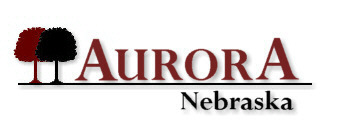 